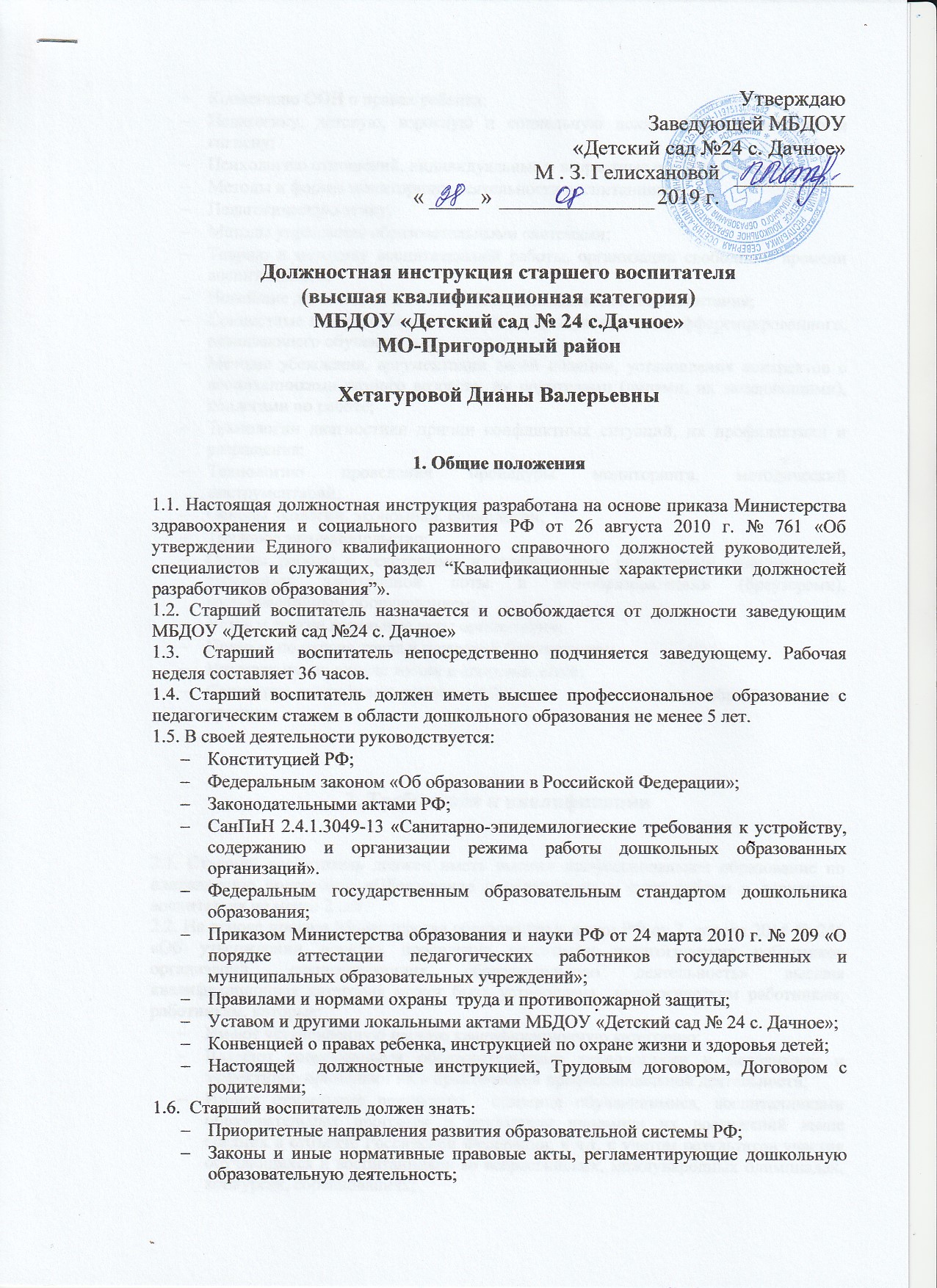 Конвенцию ООН о правах ребенка;Педагогику, детскую, взрослую и социальную психологию, физиологию и гигиену;Психологию отношений, индивидуальные и возрастные особенности детей;Методы и формы мониторинга деятельности воспитанников;Педагогическую этику;Методы управления образовательными системами; Теорию и методику воспитательной работы, организации свободного времени воспитанников;Новейшие достижения в области методики дошкольного воспитания;Совместные педагогические технологии продуктивного, дифференцированного, развивающего обучения;Методы убеждения, аргументации своей позиции, установления контрактов с воспитанниками разного возраста, их родителями (лицами, их заменяющими), коллегами по работе;Технологии диагностики причин конфликтных ситуаций, их профилактики и разращения;Технологию проведения процедуры мониторинга, методический инструментарий;Основы экологии, экономики, социологии;Трудовое законодательство;Основы работы с текстовыми и графическими редакторами, электронными таблицами, электронной поты и веб-образователями (браузерами), мультимедийным оборудованием;Устав и другие локальные акты организации;Правила по охране труда и пожарной безопасности;Инструкцию по охране жизни и здоровья детей;Санитарно-эпидемилогические требования к организации образовательного процесса.2. Требования к квалификации2.1. Старший воспитатель должен иметь высшее профессиональное образование по направлению подготовки «Образование и педагогика» и стаж работы в должности воспитателя не менее 2 лет.2.2. На основе приказа Министерства образования и науки РФ от 7  апреля 2014 № 246 «Об утверждении порядка проведения аттестации педагогических работников организаций, осуществляющих образовательную деятельность» высшая квалификационная категория может быть установлена  педагогическим работникам, работникам, которые:Имеют установленную первую квалификационную категорию;Владеют современными образовательными технологиями и методиками и эффективно применяют их в практической профессиональной деятельности;Имеют стабильные результаты  освоения обучающимися, воспитанниками образовательных программ и показатели динамики их достижений выше средних в субъекте Российской Федерации, в ч.т. с учетом результатов участия обучающихся и воспитанников во всероссийских, международных олимпиадах, конкурсах, соревнованиях;